Иерей Александр Сергеевич ДОРОЗДОВ27 августа 1982 г.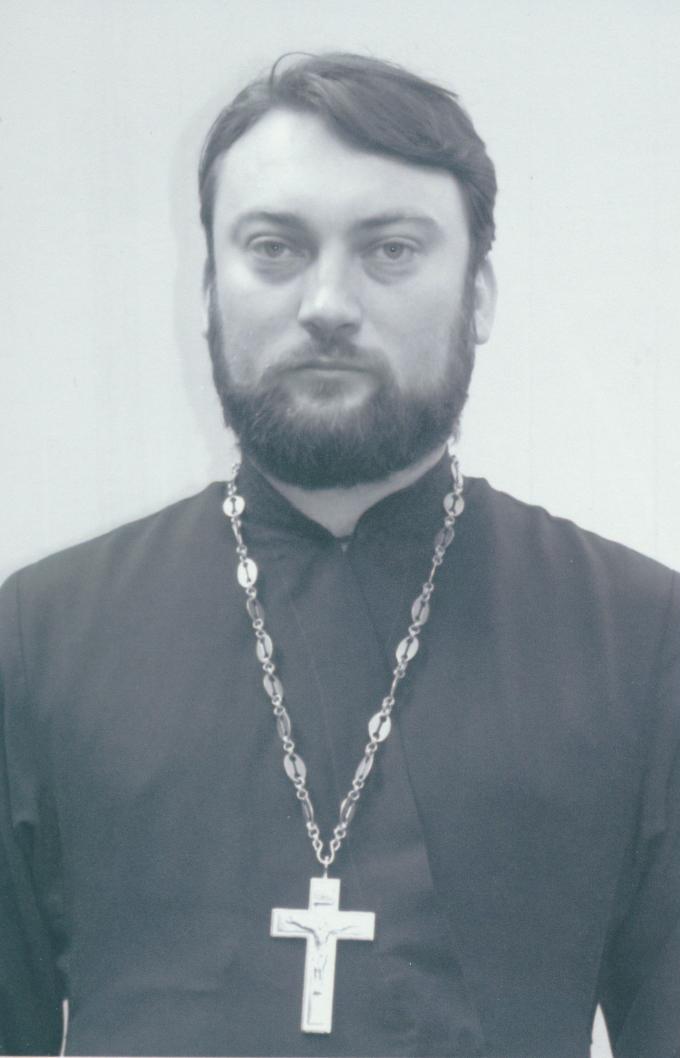 Сверхштатный клирикХрам Знамения иконы Божией Матери в КунцевоСветское образованиесреднее Духовное образованиесеминария 2003 г. – Калужская Духовная Семинария2009 г. – Афинский Национальный Университет им. Каподистрии, БФ,  полный курс лекций без защиты  диплома.Хиротонисан16 августа 2009 г. в сан диакона18 октября 2009 г. в сан пресвитераДень тезоименитства12 сентябряНаградыИерархические (богослужебные награды):          2010 г. – набедренник;         2011 г. – камилавка;         2013 г. – наперсный крест.Церковные награды (Патриаршая грамота, ордена, медали):          не имеет.Светские награды:2015 г. - Медаль в честь 70-летия победы в Великой Отечественной войне.